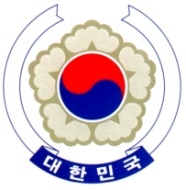 PERMANENT MISSION OF THE REPUBLIC OF KOREAGENEVAUniversal Periodic Review(3rd Cycle) – Mali	<Check against delivery>Geneva, 16 January 2017Statement of the Republic of KoreaThank you, Mr. President,Our delegation welcomes the delegation of Mali, and their comprehensive report on how its Government has protected and promoted human rights since the last review. The challenges faced by the Government of Mali have been well reported to this Council.In this light, our delegation appreciates Mali’s efforts in its setting up the Truth, Justice and Reconciliation Commission, and strengthening its judicial system, to promote peace.Additionally, we welcome Mali’s cooperation with the international community in trying to improve the situation in Northern Mali. The Government of the Republic of Korea supports Mali’s efforts through the AU Peace Fund, WFP and UNHCR’s assistance programs.To further assist the Mali’s efforts in promoting and protecting human rights, our delegation would like to provide the following recommendations: To introduce sufficient transparency measures in the parliamentary and presidential elections to take place in 2018;To adopt laws defining and criminalizing human trafficking and slavery, in particular of women and girls;To investigate and adjudicate human rights violations and criminal offences by members of its defense and security forces.We hope these recommendations contribute to the Mali’s efforts to promote and protect human rights and bring peace.Thank you, Mr. President. /END/